П О С Т А Н О В Л Е Н И Е                                      от  02 августа  2016 года    № 276г. ДжанкойОб утверждении Порядка  ведения  реестра  расходных обязательств муниципального образования Джанкойский район Республики Крым В соответствии со ст. 87 Бюджетного кодекса Российской Федерации, Федеральным законом от 06  октября  2003 года № 131-ФЗ «Об общих принципах организации местного самоуправления в Российской Федерации», руководствуясь Законом Республики Крым от 21 сентября 2014 года  № 54-ЗРК «Об основах местного самоуправления в Республике Крым», постановлением Совета министров  Республики Крым от  26 апреля  2016 года №184 «О внесении  изменений  в постановление  Совета министров  Республики Крым     от  28  августа  2014 года  №299», Уставом муниципального образования Джанкойский район Республики Крым администрация Джанкойского района          п о с т а н о в л я е т:1.	Утвердить Порядок ведения реестра расходных обязательств муниципального образования Джанкойский район Республики Крым (прилагается).	2.	Установить, что управление по бюджетно-финансовым вопросам администрации Джанкойского района Республики Крым является  органом  муниципального образования Джанкойский район Республики Крым,  уполномоченным  осуществлять:        2.1.	Ведение реестра расходных обязательств муниципального образования Джанкойский район Республики Крым. 	2.2.	Разработку и утверждение  методических и инструктивных материалов  по вопросам формирования  и ведения реестра расходных обязательств муниципального образования Джанкойский район Республики Крым ,  в том числе  определяющих порядок  использования  сведений  реестра  расходных обязательств муниципального образования  Джанкойский район Республики Крым  при осуществлении  бюджетного процесса.2.3.	Представление реестра расходных обязательств  муниципального образования Джанкойский район Республики Крым и свода реестров расходных обязательств муниципальных образований Джанкойского района Республики Крым в Министерство финансов Республики Крым.3.	Управлению по бюджетно-финансовым вопросам администрации Джанкойского района  Республики Крым обеспечить периодичное размещение (не менее одного раза в год) реестра расходных обязательств  муниципального образования Джанкойский район Республики  Крым на официальном сайте администрации Джанкойского района Республики Крым  (djankoiadm.ru).            4.	Признать  утратившим  силу  постановление администрации Джанкойского района  Республики Крым  от  31 декабря  2014 года  № 98                 «О Порядке ведения  реестра  расходных обязательств в  муниципальном образовании Джанкойский район Республики Крым».	5.	Постановление вступает в силу со дня его обнародования на сайте администрации Джанкойского района Республики Крым (djankoiadm.ru).  6. 	Контроль за исполнением настоящего постановления возложить на заместителя главы администрации Джанкойского района Республики Крым  Пономаренко А.А.Заместитель главы администрации Джанкойского  района                                                                        А.А.ПономаренкоУТВЕРЖДЕН	постановлением  администрации Джанкойского района Республики Крым                                                                  от «02» августа 2016 года № 276   П О Р Я Д О КВедения реестра расходных обязательств  муниципального образования Джанкойский район Республики Крым Общие положения1.1.	Настоящий Порядок устанавливает правила ведения реестра расходных обязательств муниципального образования Джанкойский район Республики Крым (далее - Реестр). 1.2. Реестр предназначен для учета расходных обязательств муниципального образования Джанкойский район Республики Крым независимо от срока их окончания и определения объемов бюджетных ассигнований бюджета муниципального образования Джанкойский район Республики Крым, необходимых для их исполнения. 1.3.	 Реестр включает в себя реестр расходных обязательств бюджета муниципального образования Джанкойский район Республики Крым, подлежащих исполнению за счет бюджетных ассигнований бюджета муниципального образования Джанкойский район Республики Крым. 1.4. Реестр расходных обязательств бюджета муниципального образования Джанкойский район Республики Крым формируется по главным распорядителям бюджетных средств бюджета муниципального образования Джанкойский район Республики Крым (далее - ГРБС) в виде свода (перечня) законов Российской Федерации, иных нормативных правовых актов Российской Федерации, законов Республики Крым, иных нормативных правовых актов Республики Крым, решений Джанкойского районного совета, иных муниципальных правовых актов и заключенных от имени муниципального образования Джанкойский район договоров и соглашений, обусловливающих публичные нормативные обязательства и (или) правовые основания для иных расходных обязательств, с указанием соответствующих положений (статей, частей, пунктов, подпунктов, абзацев) законов и иных правовых актов с оценкой объемов бюджетных ассигнований бюджета муниципального образования Джанкойский район Республики Крым, необходимых для исполнения соответствующих расходных обязательств муниципального образования Джанкойский район Республики Крым, подлежащих в соответствии с законодательством Российской Федерации, законодательством Республики Крым, нормативно-правовыми актами муниципального образования Джанкойский район Республики Крым исполнению за счет бюджетных ассигнований бюджета муниципального образования Джанкойский район Республики Крым. 1.5. 	Данные Реестра используются при формировании проекта бюджета муниципального образования Джанкойский район Республики Крым на очередной финансовый год и на плановый период. 1.6.	Реестр подлежит опубликованию на сайте муниципального образования Джанкойский район Республики Крым в сети «Интернет». 2. Формирование Реестра2.1. Реестр расходных обязательств бюджета муниципального образования Джанкойский район Республики Крым формируется на основании реестров расходных обязательств ГРБС. 2.2. 	Реестр формируется согласно форме, утвержденной управлением  по бюджетно-финансовым вопросам  администрации Джанкойского района Республики Крым (далее –управление), и включает в себя сведения: 1) о полномочиях муниципального образования Джанкойский район Республики Крым, обусловленных законодательными актами Российской Федерации и законодательными актами Республики Крым, отнесенных в соответствии с Конституцией Российской Федерации и законодательными актами Российской Федерации к полномочиям органов местного самоуправления, реализуемых органами местного самоуправления за счет бюджетных ассигнований бюджета муниципального образования Джанкойский район Республики Крым; 2) о законах Российской Федерации, иных нормативных правовых актах Российской Федерации, законах Республики Крым, иных нормативных правовых актах Республики Крым, муниципальных правовых актов муниципального образования Джанкойский район Республики Крым, договорах (соглашениях), устанавливающих расходные обязательства муниципального образования Джанкойский район Республики Крым, подлежащие в соответствии с законодательством Российской Федерации и законодательством Республики Крым, с нормативными правовыми актами муниципального образования Джанкойский район Республики Крым к исполнению за счет бюджетных ассигнований бюджета муниципального образования Джанкойский район Республики Крым; 3) об объемах бюджетных ассигнований бюджета муниципального образования Джанкойский район Республики Крым, распределенных по ГРБС, разделам, подразделам, целевым статьям и видам расходов бюджетов, на исполнение расходных обязательств муниципального образования Джанкойский район Республики Крым ГРБС в текущем финансовом году, очередном финансовом году и плановом периоде. 2.3. Формирование реестра расходных обязательств бюджета муниципального образования Джанкойский район Республики Крым, реестров расходных обязательств ГРБС, взаимодействие  управления с ГРБС в процессе формирования и ведения реестра расходных обязательств бюджета муниципального образования Джанкойский район Республики Крым осуществляется в автоматизированной информационной системе, предназначенной для автоматизации управления процессом планирования и исполнения бюджета муниципального образования Джанкойский район Республики Крым. 2.4. ГРБС представляют реестры расходных обязательств ГРБС в  управление в сроки, устанавливаемые графиком по составлению проекта решения Джанкойского районного совета о бюджете муниципального образования Джанкойский район Республики Крым на очередной финансовый год и плановый период, утверждаемым постановлением администрации Джанкойского района Республики Крым . 2.5. Управление в течение 5 рабочих дней со дня получения реестра расходных обязательств ГРБС, осуществляет проверку сведений, содержащихся в таких реестрах, и при отсутствии замечаний осуществляет их принятие, согласование соответственно. В случае несоответствия сведений, содержащихся в реестре расходных обязательств ГРБС, реестре расходных обязательств бюджета муниципального образования Джанкойский район Республики Крым, составу сведений, определяемых управлением, управление направляет ГРБС, уведомление об отказе в принятии управлением представленного реестра расходных обязательств ГРБС с указанием причин такого отказа или замечаний к соответствующему реестру (далее - уведомление). 2.6. ГРБС в течение 2 рабочих дней со дня получения от управления уведомления обеспечивает внесение в реестр расходных обязательств ГРБС изменений в соответствии с представленными  управлением замечаниями и повторно представляет реестр расходных обязательств ГРБС на согласование в управление. 3. Ведение реестра2.3. Ведение реестра расходных обязательств бюджета муниципального  образования Джанкойский район  Республики Крым осуществляется управлением по  бюджетно-финансовым вопросам администрации Джанкойского района Республики Крым. 2.4. Ведение реестра расходных обязательств бюджета муниципального образования Джанкойский район Республики Крым, реестров расходных обязательств ГРБС, взаимодействие  управления с ГБРС в процессе формирования и ведения реестра расходных обязательств бюджета муниципального образования Джанкойский район  Республики Крым  осуществляется в информационной системе.___________________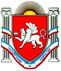 РЕСПУБЛИКА КРЫМАДМИНИСТРАЦИЯ ДЖАНКОЙСКОГО РАЙОНААДМIНIСТРАЦIЯ ДЖАНКОЙСЬКОГО РАЙОНУ РЕСПУБЛІКИ КРИМКЪЫРЫМ ДЖУМХУРИЕТИ ДЖАНКОЙ БОЛЮГИНИНЪ ИДАРЕСИ